УТВЕРЖДАЮДиректор ГБУ ДО РДООЦТКиЭ_______________Р.Н. Рахматуллин«22» апреля 2022 г.ПОЛОЖЕНИЕо проведении конкурса рисунков «Рисуем Победу» среди обучающихся объединений государственного бюджетного учреждения дополнительного образования Республиканский детский оздоровительно-образовательный центр туризма, краеведения и экскурсийОБЩИЕПОЛОЖЕНИЯ КОНКУРСАКонкурс рисунков «Рисуем Победу» проводится государственным бюджетным учреждением дополнительного образования Республиканский детский оздоровительно-образовательный центр туризма, краеведения и экскурсий (далее — ГБУ ДО РДООЦТКиЭ) среди обучающихся объединений ГБУ ДО РДООЦТКиЭ.ЦЕЛИ ИЗАДАЧИ КОНКУРСАЦель конкурса— формирование гражданских и нравственных ориентиров, патриотического сознания подрастающего поколения на примерах героической истории нашей Родины.Задачи:реализация творческих способностей детей дошкольного и школьного возраста, формирование творческой активности;развитие творческих способностей и повышение интереса к истории Родины через изобразительное искусство;воспитание чувства гордости и любви к своему Отечеству, к своей семье.3.      ОРГАНИЗАТОРЫ КОНКУРСА3.1.  Организатором Конкурса является ГБУ ДО РДООЦТКиЭ.3.2.  Непосредственное проведение Конкурса возложено на Гараеву Р.Ф., педагога	дополнительного	образования,	руководителя		объединения«Вдохновение» ГБУ ДО РДООЦТКиЭ.                           4.      УЧАСТНИКИ KOHKУPCA4.1.	К участию в конкурсе приглашаются обучающиеся объединений	ГБУДО РДООЦТКиЭ по следующим возрастным группам:1 группа —от 5 до 7лет;2 группа— от 8до 10лет;3 группа — от 11 доl3лет;4 группа — от 14 до 16 лет;25.       НОМИНАЦИИ КОНКУРСАНа конкурс могут быть представлены работы по следующим номинациям:«Герои среди нас»;«Портрет моего прадедушки»; «История большой победы»;«День победы в моем городе»;Свободная тема, соответствующая названию Конкурса.6.  УСЛОВИЯ УЧАСТИЯКаждый участник может предоставить не более одной конкурсной работы.Участник представляет работу, выполненную в любой технике6.1.   Работы предоставляются по адресу: ул. Гоголя, 34 (ГБУ ДО РДООЦТКиЭ).6.2.   Конкурсную работу должна сопровождать Заявка (Приложение 1)согласие на обработку персональных данных (Приложение 2, 3).   Сроки проведения Конкурса: с 25 апреля по 05 мая 2022 года.   Сроки предоставления творческих работ: 3-4 мая 2022 года.   Объявление итогов Конкурса – 06 мая 2022 года.    На Конкурс принимается не более одной работы от одного участника.ЖЮРИ КОНКУРСА7.1.    Жюри в составе:Мельник О.В., заведующая отделом экскурсионно-массовой работы Башкирского государственного художественного музея им. М.В. Нестерова;Абдрахимова Д.Р., педагог дополнительного образования ГБУ ДО РДООЦТКиЭ;Селютин К.А., старший методист УМЦ Авангард ГБУ ДО РДООЦТКиЭ;Купцова Г.В., старший методист, отдела краеведения, музееведения и экскурсий ГБУ ДО РДООЦТКиЭ, член Гильдии экскурсоводов Республики Башкортостан, Почетный краевед Республики Башкортостан.                                          8.ПОДВЕДЕНИЕ ИТОГОВ   КОНКУРСАРаботы выполняются в любой технике (карандаш, гуашь, акварель, фломастеры, пастель, масляные или акриловые краски и др.).8.2. Размер рисунка составляет не менее листа А4 и не более листа А2 Победители и призеры Конкурса награждаются грамотами и дипломами ГБУ ДО РДООЦТКиЭ.  Лучшие работы примут участие в выставке ГБУ ДО РДООЦТКиЭ. 9. КРИТЕРИИ ОЦЕНКИ КОНКУРСНОЙ РАБОТЫПри оценивании конкурсной работы учитывается следующее:содержание, самостоятельность и выразительность работы; соответствие теме конкурса;оригинальность идеи и техники исполнения;творческий подход;возрастное соответствие.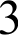 Приложение 1СОГЛАСИЕна обработку персональных данных(для участников до 14 лет)(ФИО законного представителя, подписавшего настоящее согласие несовершеннолетнего субъекта персональных данных)адрес регистрации по месту жительства или по месту пребывания (указать), либо фактического проживанияявляясь законным представителем моего ребёнка	(ФИО несовершеннолетнего субъекта персональных данных)даю свое согласие государственному бюджетному учреждению дополнительного	образования	Республиканский	детский оздоровительно-образовательный центр туризма краеведения и экскурсий, зарегистрированному по адресу: 450076, г. Уфа, ул. Гоголя, 34, на обработку своих персональных данных, а именно:фамилию, имя, отчество;место проживания(регистрации);адрес электронной почты;в целях участия моего ребенка в конкурсе рисунков ко Дню Победы среди обучающихся объединений ГБУ ДО РДООЦТКиЭ.Я уведомлен(а) и понимаю, что под обработкой персональных данных подразумевается совершение над ними следующих действий: сбор, обработка, систематизация, накопление, хранение, уточнение, подтверждение, использование, распространение, уничтожение по истечению срока действия Согласия, предусмотренных п. 3 ч. 1 ст. 3 Федерального закона №152-ФЗ.Настоящее Согласие не устанавливает предельных сроков обработки данных. Согласие действует с момента подписания и до его отзыва в письменной форме. Порядок отзыва Согласия на обработку персональных данных мне известен.	2022 г.			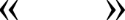 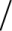 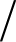 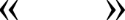 Расшифровка подписи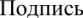 4СОГЛАСИЕна обработку персональных данных(для участников старше 14 лет)(фамилия, имя, отчество)Приложение 2адрес регистрации по месту жительства или по месту пребывания (указать), либо фактического проживаниядаю свое согласие Государственному бюджетному учреждению дополнительного	образования	Республиканский	детский оздоровительно-образовательный центр туризма краеведения и экскурсий, зарегистрированному по адресу: 450076, г. Уфа, ул. Гоголя, 34, на обработку своих персональных данных, а именно:фамилию, имя, отчество;место проживания(регистрации); адрес электронной почты;в целях моего участия в конкурсе рисунков ко Дню Победы среди обучающихся объединений ГБУ ДО РДООЦТКиЭ.Я уведомлен(а) и понимаю, что под обработкой персональных данных подразумевается совершение над ними следующих действий: сбор, обработка, систематизация, накопление, хранение, уточнение, подтверждение, использование, распространение, уничтожение по истечению срока действия Согласия, предусмотренных п. 3 ч. 1 ст. 3 Федерального закона №152-ФЗ.Настоящее Согласие не устанавливает предельных сроков обработки данных. Согласие действует с момента подписания и до его отзыва в письменной форме. Порядок отзыва Согласия на обработку персональных данных мне известен.	2022 г.			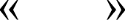 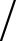 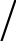 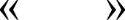 Подпись	Расшифровка подписи